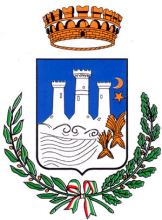 Comune di Capaccio PaestumSegretario Generale Dr. Andrea D’AmoreSEDEOGGETTO: Domanda di partecipazione alla selezione per l’attribuzione della progressione economica “Differenziale Stipendiale” 2023_Il sottoscritto  _______________________________  nato a  ______________________________     il _______________  residente   a  ____________________   Via  ___________________________Codice fiscale ____________________________   e-mail :  ________________________________Visto l’Avviso di selezione per l’attribuzione della Progressione Economica “Differenziale Stipendiale” 2023, pubblicato sul sito web del Comune di Capaccio PaestumC H I E D Edi essere ammesso a partecipare alla selezione per l’attribuzione  della  progressione       economica “Differenziale Stipendiale” 2023  al personale dipendente a tempo indeterminato del        Comune di Capaccio Paestum (delibera Giunta Comunale n. 591/ 2023).A tal fine DICHIARA sotto la propria responsabilità, ai sensi e per gli effetti del D.P.R. 28.12.2000   n. 445, consapevole delle conseguenze penali in caso di dichiarazione mendace ( art. 76) :di prestare servizio a tempo indeterminato alla data del 01.04.2023 presso il              Comune di Capaccio Paestum e di essere inquadrato nell’area __________________________________________________________________________di essere in possesso del requisito di un periodo minimo di permanenza nella posizione economica in godimento pari a ventiquattro mesi; di essere assegnato alla data del  01.04.2023 all’Area EQ ___________________________di aver riportato, per l’anno 2020, il punteggio di  ______ in base alla valutazione            delle prestazioni individuali  (scheda di valutazione di performance individuale allegata)di aver riportato, per l’anno 2021, il punteggio di ______ in base alla valutazione             delle prestazioni individuali  (scheda di valutazione di performance individuale allegata)di aver riportato, per l’anno 2022 il punteggio di ______ in base alla valutazione              delle prestazioni individuali (scheda di valutazione di performance individuale allegata)di aver maturato l’esperienza professionale pari ad anni _______ di servizio nella categoria/area  di appartenenza ed anni _______nelle categorie/aree inferiori. Il sottoscritto   ___________________________________ autorizza ai sensi della Legge 196/2003 e s.m.i. il trattamento  e  la  comunicazione dei dati  personali contenuti nella presente domanda e necessari per il procedimento della selezione in oggetto.Si allega alla presente copia integrale di un documento di riconoscimento in corso di validità.Con osservanza                                                                                   _______________________Capaccio Paestum  ___________________	Allegato A  - Avviso di selezione Progressione economica “Differenziale Stipendiale”  2023